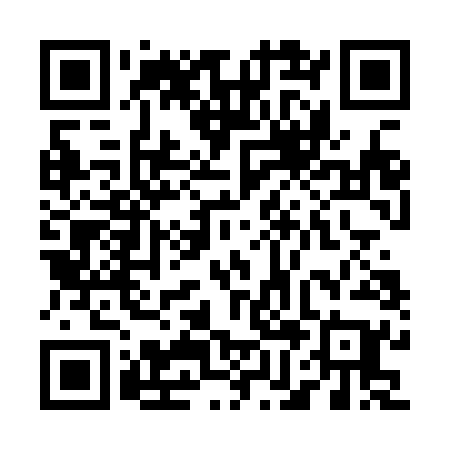 Ramadan times for Agazzano, ItalyMon 11 Mar 2024 - Wed 10 Apr 2024High Latitude Method: Angle Based RulePrayer Calculation Method: Muslim World LeagueAsar Calculation Method: HanafiPrayer times provided by https://www.salahtimes.comDateDayFajrSuhurSunriseDhuhrAsrIftarMaghribIsha11Mon5:045:046:4112:324:346:236:237:5512Tue5:025:026:3912:324:356:246:247:5713Wed5:005:006:3812:314:366:266:267:5814Thu4:584:586:3612:314:376:276:277:5915Fri4:564:566:3412:314:386:286:288:0116Sat4:544:546:3212:304:396:306:308:0217Sun4:524:526:3012:304:416:316:318:0418Mon4:504:506:2812:304:426:326:328:0519Tue4:484:486:2612:304:436:346:348:0620Wed4:464:466:2412:294:446:356:358:0821Thu4:444:446:2312:294:456:366:368:0922Fri4:424:426:2112:294:456:376:378:1123Sat4:394:396:1912:284:466:396:398:1224Sun4:374:376:1712:284:476:406:408:1425Mon4:354:356:1512:284:486:416:418:1526Tue4:334:336:1312:274:496:426:428:1727Wed4:314:316:1112:274:506:446:448:1828Thu4:294:296:0912:274:516:456:458:2029Fri4:274:276:0812:274:526:466:468:2130Sat4:254:256:0612:264:536:486:488:2331Sun5:225:227:041:265:547:497:499:241Mon5:205:207:021:265:557:507:509:262Tue5:185:187:001:255:567:517:519:273Wed5:165:166:581:255:577:537:539:294Thu5:145:146:561:255:577:547:549:305Fri5:125:126:551:245:587:557:559:326Sat5:095:096:531:245:597:567:569:347Sun5:075:076:511:246:007:587:589:358Mon5:055:056:491:246:017:597:599:379Tue5:035:036:471:236:028:008:009:3910Wed5:005:006:461:236:038:018:019:40